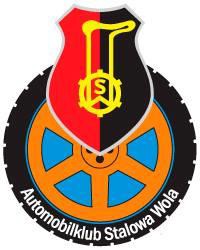 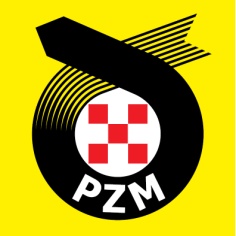 Aby zgłoszenie było ważne należy do niego dołączyć potwierdzenie wpłaty właściwej kwoty na konto organizatora tj. przekaz bankowy, potwierdzenie przelewu bankowego itp.Numer startowyIII runda Mistrzostw Okręgu Rzeszowskiego KJS„RAJD LASOWIAK”STALOWA WOLA, 21-06-2015ZGŁOSZENIE INDYWIDUALNEKIEROWCAPILOTNazwiskoImięData urodzeniaAdres Kod pocztowyTelefon kontaktowyE-mailPrzynależność klubowaStopień i Nr licencji (jeżeli dotyczy)Wydana przezNr prawa jazdyKraj wydaniaPolisa  Polisa  Polisa  UbezpieczenieOC, NWNazwa ubezpieczycielaNr polisySZCZEGÓŁY DOTYCZĄCE SAMOCHODUSZCZEGÓŁY DOTYCZĄCE SAMOCHODUSZCZEGÓŁY DOTYCZĄCE SAMOCHODUSZCZEGÓŁY DOTYCZĄCE SAMOCHODUSZCZEGÓŁY DOTYCZĄCE SAMOCHODUSZCZEGÓŁY DOTYCZĄCE SAMOCHODUSZCZEGÓŁY DOTYCZĄCE SAMOCHODUMarkaNr rejestracyjnyTypNr podwozia/nadwoziaRok produkcjiPojemność skokowaKlasaTurboTAKNIEKraj rejestracjiPrzeliczeniowa pojemność skokowaWPISOWEWYSOKOŚĆ WPISOWEGO W TERMINIETERMIN I:od 07.06.2015, 00h:00 do 17.06.2015, 24h:00TERMIN I:od 07.06.2015, 00h:00 do 17.06.2015, 24h:00TERMIN I:od 07.06.2015, 00h:00 do 17.06.2015, 24h:00TERMIN II:od 18.06.2015, 00h:00 do 21.06.2015, 08h:30TERMIN II:od 18.06.2015, 00h:00 do 21.06.2015, 08h:30TERMIN II:od 18.06.2015, 00h:00 do 21.06.2015, 08h:30Dla uczestników zrzeszonych
 w klubach PZM150,00 PLN150,00 PLN200,00 PLN200,00 PLNDla pozostałych uczestników200,00 PLN200,00 PLN250,00 PLN250,00 PLNOŚWIADCZENIEOŚWIADCZENIEOŚWIADCZENIEOŚWIADCZENIEOŚWIADCZENIEOŚWIADCZENIEOŚWIADCZENIEZłożenie podpisu na formularzu zgłoszeniowym oznacza, że uczestnik oraz wszyscy członkowie ekipy przyjmują samym bez zastrzeżeń przepisy Regulaminu Ramowego KJS na 2015, Regulaminu Ramowego Mistrzostw Okręgu Rzeszowskiego oraz Regulaminu Uzupełniającego, jak i wszystkich załączników i uzupełnień do imprez KJS i uznają jako jedyne władze te, które zostały ustalone przez OKSS PZM w Rzeszowie.Jednocześnie uczestnicy oświadczają, iż biorą udział w imprezie na własne ryzyko, przejmują na siebie pełną odpowiedzialność za powstałe z ich winy szkody, a tym samym zrzekają się wszelkich roszczeń w stosunku do Organizatora. Kierowca oświadcza,- że samochód zgłoszony do udziału w imprezie jest sprawny, posiada aktualne badanie techniczne, ubezpieczenie    NNW i OC, oraz że wszystkie powyższe dane są zgodne ze stanem faktycznym, pod rygorem wykluczenia - że nie posiada licencji kierowcy w rozumieniu regulaminów sportowych PZM - / nie dotyczy klasy Gość/Złożenie podpisu na formularzu zgłoszeniowym oznacza, że uczestnik oraz wszyscy członkowie ekipy przyjmują samym bez zastrzeżeń przepisy Regulaminu Ramowego KJS na 2015, Regulaminu Ramowego Mistrzostw Okręgu Rzeszowskiego oraz Regulaminu Uzupełniającego, jak i wszystkich załączników i uzupełnień do imprez KJS i uznają jako jedyne władze te, które zostały ustalone przez OKSS PZM w Rzeszowie.Jednocześnie uczestnicy oświadczają, iż biorą udział w imprezie na własne ryzyko, przejmują na siebie pełną odpowiedzialność za powstałe z ich winy szkody, a tym samym zrzekają się wszelkich roszczeń w stosunku do Organizatora. Kierowca oświadcza,- że samochód zgłoszony do udziału w imprezie jest sprawny, posiada aktualne badanie techniczne, ubezpieczenie    NNW i OC, oraz że wszystkie powyższe dane są zgodne ze stanem faktycznym, pod rygorem wykluczenia - że nie posiada licencji kierowcy w rozumieniu regulaminów sportowych PZM - / nie dotyczy klasy Gość/Złożenie podpisu na formularzu zgłoszeniowym oznacza, że uczestnik oraz wszyscy członkowie ekipy przyjmują samym bez zastrzeżeń przepisy Regulaminu Ramowego KJS na 2015, Regulaminu Ramowego Mistrzostw Okręgu Rzeszowskiego oraz Regulaminu Uzupełniającego, jak i wszystkich załączników i uzupełnień do imprez KJS i uznają jako jedyne władze te, które zostały ustalone przez OKSS PZM w Rzeszowie.Jednocześnie uczestnicy oświadczają, iż biorą udział w imprezie na własne ryzyko, przejmują na siebie pełną odpowiedzialność za powstałe z ich winy szkody, a tym samym zrzekają się wszelkich roszczeń w stosunku do Organizatora. Kierowca oświadcza,- że samochód zgłoszony do udziału w imprezie jest sprawny, posiada aktualne badanie techniczne, ubezpieczenie    NNW i OC, oraz że wszystkie powyższe dane są zgodne ze stanem faktycznym, pod rygorem wykluczenia - że nie posiada licencji kierowcy w rozumieniu regulaminów sportowych PZM - / nie dotyczy klasy Gość/Złożenie podpisu na formularzu zgłoszeniowym oznacza, że uczestnik oraz wszyscy członkowie ekipy przyjmują samym bez zastrzeżeń przepisy Regulaminu Ramowego KJS na 2015, Regulaminu Ramowego Mistrzostw Okręgu Rzeszowskiego oraz Regulaminu Uzupełniającego, jak i wszystkich załączników i uzupełnień do imprez KJS i uznają jako jedyne władze te, które zostały ustalone przez OKSS PZM w Rzeszowie.Jednocześnie uczestnicy oświadczają, iż biorą udział w imprezie na własne ryzyko, przejmują na siebie pełną odpowiedzialność za powstałe z ich winy szkody, a tym samym zrzekają się wszelkich roszczeń w stosunku do Organizatora. Kierowca oświadcza,- że samochód zgłoszony do udziału w imprezie jest sprawny, posiada aktualne badanie techniczne, ubezpieczenie    NNW i OC, oraz że wszystkie powyższe dane są zgodne ze stanem faktycznym, pod rygorem wykluczenia - że nie posiada licencji kierowcy w rozumieniu regulaminów sportowych PZM - / nie dotyczy klasy Gość/Złożenie podpisu na formularzu zgłoszeniowym oznacza, że uczestnik oraz wszyscy członkowie ekipy przyjmują samym bez zastrzeżeń przepisy Regulaminu Ramowego KJS na 2015, Regulaminu Ramowego Mistrzostw Okręgu Rzeszowskiego oraz Regulaminu Uzupełniającego, jak i wszystkich załączników i uzupełnień do imprez KJS i uznają jako jedyne władze te, które zostały ustalone przez OKSS PZM w Rzeszowie.Jednocześnie uczestnicy oświadczają, iż biorą udział w imprezie na własne ryzyko, przejmują na siebie pełną odpowiedzialność za powstałe z ich winy szkody, a tym samym zrzekają się wszelkich roszczeń w stosunku do Organizatora. Kierowca oświadcza,- że samochód zgłoszony do udziału w imprezie jest sprawny, posiada aktualne badanie techniczne, ubezpieczenie    NNW i OC, oraz że wszystkie powyższe dane są zgodne ze stanem faktycznym, pod rygorem wykluczenia - że nie posiada licencji kierowcy w rozumieniu regulaminów sportowych PZM - / nie dotyczy klasy Gość/Złożenie podpisu na formularzu zgłoszeniowym oznacza, że uczestnik oraz wszyscy członkowie ekipy przyjmują samym bez zastrzeżeń przepisy Regulaminu Ramowego KJS na 2015, Regulaminu Ramowego Mistrzostw Okręgu Rzeszowskiego oraz Regulaminu Uzupełniającego, jak i wszystkich załączników i uzupełnień do imprez KJS i uznają jako jedyne władze te, które zostały ustalone przez OKSS PZM w Rzeszowie.Jednocześnie uczestnicy oświadczają, iż biorą udział w imprezie na własne ryzyko, przejmują na siebie pełną odpowiedzialność za powstałe z ich winy szkody, a tym samym zrzekają się wszelkich roszczeń w stosunku do Organizatora. Kierowca oświadcza,- że samochód zgłoszony do udziału w imprezie jest sprawny, posiada aktualne badanie techniczne, ubezpieczenie    NNW i OC, oraz że wszystkie powyższe dane są zgodne ze stanem faktycznym, pod rygorem wykluczenia - że nie posiada licencji kierowcy w rozumieniu regulaminów sportowych PZM - / nie dotyczy klasy Gość/Złożenie podpisu na formularzu zgłoszeniowym oznacza, że uczestnik oraz wszyscy członkowie ekipy przyjmują samym bez zastrzeżeń przepisy Regulaminu Ramowego KJS na 2015, Regulaminu Ramowego Mistrzostw Okręgu Rzeszowskiego oraz Regulaminu Uzupełniającego, jak i wszystkich załączników i uzupełnień do imprez KJS i uznają jako jedyne władze te, które zostały ustalone przez OKSS PZM w Rzeszowie.Jednocześnie uczestnicy oświadczają, iż biorą udział w imprezie na własne ryzyko, przejmują na siebie pełną odpowiedzialność za powstałe z ich winy szkody, a tym samym zrzekają się wszelkich roszczeń w stosunku do Organizatora. Kierowca oświadcza,- że samochód zgłoszony do udziału w imprezie jest sprawny, posiada aktualne badanie techniczne, ubezpieczenie    NNW i OC, oraz że wszystkie powyższe dane są zgodne ze stanem faktycznym, pod rygorem wykluczenia - że nie posiada licencji kierowcy w rozumieniu regulaminów sportowych PZM - / nie dotyczy klasy Gość/Data i miejscePodpis KierowcyPodpis KierowcyPodpis KierowcyPodpis PilotaPodpis PilotaPodpis PilotaDane do wystawienia rachunku lub KPDane do wystawienia rachunku lub KPDane do wystawienia rachunku lub KPDane do wystawienia rachunku lub KPDane do wystawienia rachunku lub KPDane do wystawienia rachunku lub KPDane do wystawienia rachunku lub KPImię Nazwisko lub Nazwa FirmyImię Nazwisko lub Nazwa FirmyUlica, NrUlica, NrKod pocztowyKod pocztowyMiejscowośćMiejscowośćNIPNIPPotwierdzenie wpłatyPotwierdzenie wpłatyZałączam kopię potwierdzenia wpłatyZałączam kopię potwierdzenia wpłatyZałączam kopię potwierdzenia wpłaty